								      17.12.2021    259-01-03-391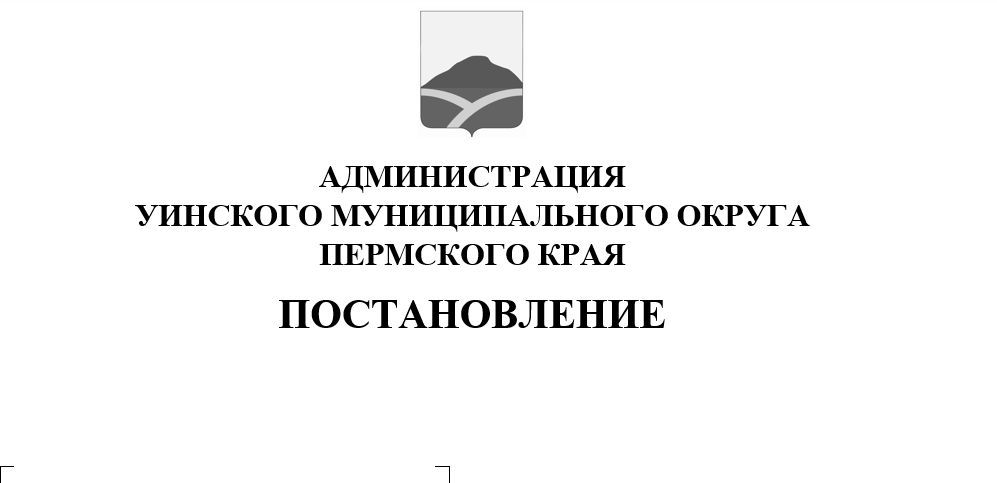 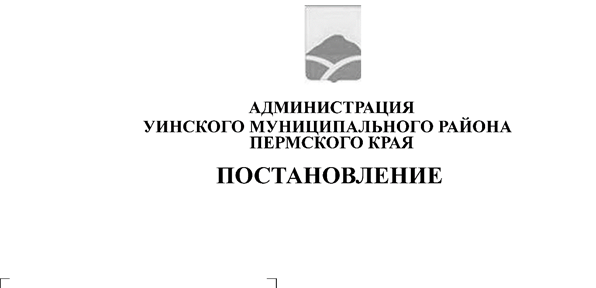 В соответствии со статьей 179 Бюджетного кодекса Российской Федерации, Федеральным законом от 06.10.2003 № 131-ФЗ «Об общих принципах организации местного самоуправления в Российской Федерации», Федеральным законом от 21.07.2007 № 185-ФЗ «О Фонде содействия реформированию жилищно – коммунального хозяйства», постановлением Правительства Пермского края от 29.03.2019 № 227-п «Об утверждении региональной адресной программы по переселению граждан из аварийного жилищного фонда на территории Пермского края на 2019 – 2024 годы», постановлениями администрации Уинского муниципального округа Пермского края от 05.08.2020  № 259-01-03-346 «Об утверждении порядка разработки, реализации и оценки эффективности муниципальных программ Уинского муниципального округа» и от 25.09.2020 № 259-01-03-409 «Об утверждении Перечня муниципальных программ Уинского муниципального округа Пермского края» администрация Уинского муниципального округа Пермского краяПОСТАНОВЛЯЕТ1. Внести в постановление администрации Уинского муниципального округа Пермского края от 21.10.2020 № 259-01-03-442 «Об утверждении муниципальной программы «Переселение граждан из аварийного жилищного фонда в Уинском муниципальном округе Пермского края» на 2021-2023 годы», далее Программа, следующие изменения:1.1 Программу изложить в новой редакции, согласно приложений к настоящему постановлению.2.  Настоящее постановление вступает в силу с момента подписания, применяется к правоотношениям при составлении и исполнении бюджета Уинского муниципального округа, начиная с бюджета на 2021 год и плановый период 2022-2023 годов и подлежит размещению на официальном сайте администрации Уинского муниципального округа Пермского края (http://uinsk.ru)  в течение 15 рабочих дней со дня утверждения.3.Контроль над исполнением настоящего постановления возложить на начальника муниципального казенного учреждения «Управление по благоустройству Уинского муниципального округа Пермского края» Э.Г.Хасанову.Глава муниципального округа – глава администрации Уинского                                                        А.Н.Зелёнкинмуниципального округа                                                                 УТВЕРЖДЕНА                                                                 постановлением администрации                                                                     Уинского муниципального округа                                    Пермского края                                                   17.12.2021    259-01-03-391МУНИЦИПАЛЬНАЯ ПРОГРАММА«Переселение граждан из аварийного жилищного фонда в Уинском муниципальном округе Пермского края » на 2019-2022годы(далее – Программа) ПАСПОРТ МУНИЦИПАЛЬНОЙ ПРОГРАММЫII.  Общая характеристика текущего состояния сферы реализации Программы       Программа по переселению граждан из аварийного жилищного фонда в Уинском муниципальном округе Пермского края на 2019-2022 годы разработана в целях реализации утвержденной постановлением Правительства Пермского края региональной адресной программы по переселению граждан из аварийного жилищного фонда на территории Пермского края на 2019-2024 годы (далее - РАП).         Объектом рассмотрения Программы является аварийный жилищный фонд - совокупность жилых помещений многоквартирных домов, признанных до 1 января 2017 года в установленном порядке аварийными и подлежащимисносу в связи с физическим износом в процессе их эксплуатации.В настоящее время администрация Уинского муниципального округа не в состоянии самостоятельно решить проблемы, связанные с предоставлением жилья гражданам, проживающим в домах, признанных непригодными для проживания, аварийными и подлежащими сносу. Это связано в первую очередь, с отсутствием свободного муниципального жилья, отвечающего требованиям, предъявляемым к жилым помещениям, а также отсутствием финансовой возможности приобретения жилых помещений в муниципальную собственность.Переселение граждан из аварийного жилищного фонда осуществляется в соответствии со статьями 32, 86, 89 Жилищного кодекса Российской Федерации.Проживающие в ветхих (аварийных) домах граждане не в состоянии на собственные средства приобрести жилье удовлетворительного качества. Поэтому проблему переселения граждан Уинского муниципального округа Пермского края из аварийного жилья необходимо решать программно-целевым методом, комплексно, с привлечением средств бюджетов всех уровней, с учетом действующего федерального и краевого законодательства, а также краевых и местных условий.Жилищное законодательство гарантирует гражданам, проживающим в аварийных многоквартирных жилых домах на условиях договора социального найма, право на получение благоустроенных, применительно к условиям данного населенного пункта, жилых помещений, равнозначных по общей площади, ранее занимаемым жилым помещениям, отвечающих установленным жилищным законодательством требованиям.III. Цели и задачи Программы	Основной целью Программы является:1. Обеспечение благоустроенными жилыми помещениями граждан, проживающих в многоквартирных домах, признанных в порядке, установленном действующим законодательством, аварийными и подлежащими сносу;           2. Ликвидация до 31.12.2022 г. 1006,2 кв. м аварийного жилищного фонда.Основными задачами для достижения целей являются:1. Переселение граждан, проживающих в жилых помещениях, расположенных в многоквартирных домах, признанных аварийными и подлежащими сносу, в благоустроенные жилые помещения в соответствии требованиями Жилищного кодекса Российской Федерации;2. Снос многоквартирных домов, признанных аварийными в соответствии с действующим законодательством;3. Создание условий для развития территорий муниципального образования, занятых аварийным жилищным фондом.IV. Прогноз конечных результатов ПрограммыВ рамках Программы будет ликвидирован аварийный жилищный фонд общей площадью 1006,2 кв. м, переселено в благоустроенное жилье 76 человек.Планируемые показатели переселения граждан из аварийного жилищного фонда, признанного таковым до 1 января 2017 года, приведены в приложении 2 к настоящей Программе.V. Меры правового регулирования в соответствующей сфереОсновное нормативное правовое регулирование в сфере мероприятий по переселению граждан из аварийного жилищного фонда в Уинском муниципальном округе осуществляется 1. на федеральном уровне в соответствии с:- Жилищным кодексом Российской Федерации;- Федеральным законом от 06.10.2003 № 131-ФЗ «Об общих принципах организации местного самоуправления в Российской Федерации»;- Федеральным законом от 21.07.2007 № 185-ФЗ «О Фонде содействия реформированию жилищно-коммунального хозяйства»;2. на уровне Пермского края в соответствии с:- постановлением Правительства Пермского края от 25.05.2007 № 112-п  «Об утверждении Методики определения средней расчетной стоимости 1 квадратного метра общей площади жилья по муниципальным районам (городским округам) Пермского края»;- постановлением Правительства Пермского края от 29.03.2019 № 227-п «Об утверждении региональной адресной программы по переселению граждан из аварийного жилищного фонда на территории Пермского края на 2019-2024 годы».                                              Приложение 1ПЕРЕЧЕНЬмногоквартирных домов (МКД), признанных аварийными до 01 января 2017 года                                             Приложение 2Планируемые показатели переселения граждан из аварийногожилищного фонда, признанного таковым до 1 января 2017 года                                                  Приложение 3Перечень мероприятий муниципальной Программы «Переселение граждан из аварийного жилищного фонда в Уинском муниципальном округе» на 2019-2022 годы                                               Приложение 4Перечень показателей муниципальной программы          Приложение 5Финансовое обеспечение реализации муниципальной программы за счет всех источников финансирования1 - представленные  расходы подлежат ежегодному уточнению при формировании бюджета на очередной финансовый год и плановый период.2 - указывается только группа кода вида расходов, без разбивки по подгруппам и элементам.                                                Приложение 6Финансовое обеспечение реализации муниципальной программы за счет средств краевого бюджета1 - представленные  расходы подлежат ежегодному уточнению при формировании бюджета на очередной финансовый год и плановый период.2 - указывается только группа кода вида расходов, без разбивки по подгруппам и элементам.                                                  Приложение 7Финансовое обеспечение реализации муниципальной программы за счет средств внебюджетных источников финансирования(Фонд содействия реформированию ЖКХ)1 - представленные  расходы подлежат ежегодному уточнению при формировании бюджета на очередной финансовый год и плановый период                                  Приложение 8Планмероприятий по реализации муниципальной программы «Переселение граждан из аварийного жилищного фонда в  Уинском муниципальном округе Пермского края» на 2021-2023 годы--------------------------------<4> В графах 7-11 указывается общий объем финансирования на очередной финансовый год и плановый период.Приложение 9Финансовое обеспечение реализации муниципальной программы за счет всех источников финансирования1 - представленные  расходы подлежат ежегодному уточнению при формировании бюджета на очередной финансовый год и плановый период.2 - указывается только группа кода вида расходов, без разбивки по подгруппам и элементамПриложение 10Финансовое обеспечение реализации муниципальной программы за счет средств краевого бюджета1 - представленные  расходы подлежат ежегодному уточнению при формировании бюджета на очередной финансовый год и плановый период.2 - указывается только группа кода вида расходов, без разбивки по подгруппам и элементам.Приложение 11Финансовое обеспечение реализации муниципальной программы за счет средств Фонда содействия реформированию ЖКХ1 - представленные  расходы подлежат ежегодному уточнению при формировании бюджета на очередной финансовый год и плановый периодПриложение 12Планмероприятий по реализации муниципальной программы «Переселение граждан из аварийного жилищного фонда в  Уинском муниципальном округе Пермского края» на 2019-2022 годы--------------------------------<4> В графах 7-11 указывается общий объем финансирования на очередной финансовый год и плановый период.1Наименование муниципальной  программы«Переселение граждан из аварийного жилищного фонда в Уинском муниципальном округе Пермского края »на 2019-2022 годы2Цели, задачи муниципальной  программы1. Обеспечение благоустроенными жилыми помещениями граждан, проживающих в многоквартирных домах, признанных в порядке, установленном действующим законодательством, аварийными и подлежащими сносу;2. Ликвидация до 31.12.2022 г. 1006,2 кв. м аварийного жилищного фонда3. Переселение граждан, проживающих в жилых помещениях, расположенных в многоквартирных домах, признанных аварийными и подлежащими сносу, в благоустроенные жилые помещения в соответствии требованиями Жилищного кодекса Российской Федерации;4. Снос многоквартирных домов, признанных аварийными в соответствии с действующим законодательством;5. Создание условий для развития территорий муниципального образования, занятых аварийным жилищным фондом3Сроки и этапы реализации муниципальной программыПрограмма реализуется в течение 2019-2022 годов в два этапа:           этап – 2020 год;            этап – 2021 год4Ожидаемые результаты муниципальной  программыВ рамках Программы будет ликвидирован аварийный жилищный фонд общей площадью 1006,2 кв. м, переселено в благоустроенное жилье 76 человек.5Ответственный исполнитель муниципальной программыМуниципальное казенное учреждения «Управление по благоустройству Уинского муниципального округа Пермского края»6Соисполнители муниципальной программыНет7Участники муниципальной программы Администрация Уинского муниципального округа Пермского края,  муниципальное казенное учреждение  «Управление по благоустройству Уинского муниципального округа Пермского края» 8Подпрограммы  ПрограммыОтсутствуют9Объемы и источники финансирования ПрограммыИсточники финансированияРасходы (рублей)Расходы (рублей)Расходы (рублей)9Объемы и источники финансирования ПрограммыИсточники финансирования2021 год2022 год2022 год2023 годИтого9Объемы и источники финансирования ПрограммыВсего,в том числе:14 576 072,000,000,000,0014 576 072,009Объемы и источники финансирования ПрограммыКраевой бюджет921 920,000,000,000,00921 920,009Фонд  содействияреформированию ЖКХ13 654 152,00,000,000,0013 654 152,010Объемы и источники финансирования ПрограммыИсточники финансированияРасходы (рублей)Расходы (рублей)Расходы (рублей)10Объемы и источники финансирования ПрограммыИсточники финансированияЭтап 2020Этап 2021Итого10Объемы и источники финансирования ПрограммыВсего,в том числе:14 615 285,0014 230 912,0029 467 004,0010Объемы и источники финансирования ПрограммыБюджет Уинского муниципального округа0,000,000,0010Объемы и источники финансирования ПрограммыКраевой бюджет730 764,25711 545,601 473 350,2010Объемы и источники финансирования ПрограммыФедеральный бюджет0,000,000,00Фонд  содействияреформированию ЖКХ13 884 520,7513519 366,4027 993 653,80Наименование муниципального образованияНаименование муниципального образованияАдрес многоквартирного домаГод ввода дома в эксплуатациюДата признания многоквартирного дома аварийнымСведения об аварийном жилищном фонде, подлежащем расселению до 31 декабря 2021 годаСведения об аварийном жилищном фонде, подлежащем расселению до 31 декабря 2021 годаПланируемая дата окончания переселенияНаименование муниципального образованияНаименование муниципального образованияАдрес многоквартирного домагоддатаплощадь, кв. мколичество человекдата11Уинский муниципальный округс. Уинское, ул. Коммунистическая, д. 40197421.04.2016263,501331.12.202212Уинский муниципальный округс. Уинское, ул. Ленина, д. 15195722.04.2015324,12631.12.202213Уинский муниципальный округс. Уинское, ул. Октябрьская, д. 9194621.04.201699,801231.12.202213Уинский муниципальный округс. Уинское, ул. Свободы, 35197021.04.2016318,82531.12.2021xx1006,276x№ п/пНаименование муниципального образованияРасселяемая площадьРасселяемая площадьРасселяемая площадьРасселяемая площадьКоличество переселяемых жителейКоличество переселяемых жителейКоличество переселяемых жителей№ п/пНаименование муниципального образования2021 г.2022 г.2023Всего2021 г.2022 г.2023 г.Всего№ п/пНаименование муниципального образованиякв.м.кв.м.кв.мкв.м.чел.чел.чел.чел.1Подлежит переселению в 2021-2023 годах на территории Уинского муниципального округа557,7448,50,001006,244320761.1По этапу 2020 года557,70,000,00557,74400441.2По этапу 2021 года0,00448,50,00448,50320321.3По этапу 2023 года0,000,000,000,000000№ п/пНаименование основного мероприятия, мероприятияОтветственный исполнительСрокСрокОжидаемый непосредственный результат (краткое описание)№ п/пНаименование основного мероприятия, мероприятияОтветственный исполнительначала реализацииокончания реализацииОжидаемый непосредственный результат (краткое описание)1234561Основное мероприятие 1 Мероприятия по переселению граждан из аварийного жилищного фонда Основное мероприятие 1 Мероприятия по переселению граждан из аварийного жилищного фонда Основное мероприятие 1 Мероприятия по переселению граждан из аварийного жилищного фонда Основное мероприятие 1 Мероприятия по переселению граждан из аварийного жилищного фонда Основное мероприятие 1 Мероприятия по переселению граждан из аварийного жилищного фонда 1.1Мероприятие 1Мероприятия по расселению жилищного фонда на территории Пермского края, признанного аварийным до 01 января 2017 г.Муниципальное казенное учреждение «Управление по благоустройству Уинского муниципального округа Пермского края» 20192022Количество МКД, в которых планируется произвести переселение граждан – 4 МКД1.1Мероприятие 1Мероприятия по расселению жилищного фонда на территории Пермского края, признанного аварийным до 01 января 2017 г.Муниципальное казенное учреждение «Управление по благоустройству Уинского муниципального округа Пермского края» 20192022Ликвидация аварийного жилищного фонда – 1006,2 кв.м1.1Мероприятие 1Мероприятия по расселению жилищного фонда на территории Пермского края, признанного аварийным до 01 января 2017 г.Муниципальное казенное учреждение «Управление по благоустройству Уинского муниципального округа Пермского края» 20192022Количество человек, планируемых к переселению из аварийного жилищного фонда – 76 чел.№ п/пНаименование показателяЕдиница измеренияГРБСЗначения показателейЗначения показателей№ п/пНаименование показателяЕдиница измеренияГРБСна начало реализации программы2020-2021123456Муниципальная программа «Переселение граждан из аварийного жилищного фонда в Уинском муниципальном округе» на 2019-2022 годыМуниципальная программа «Переселение граждан из аварийного жилищного фонда в Уинском муниципальном округе» на 2019-2022 годыМуниципальная программа «Переселение граждан из аварийного жилищного фонда в Уинском муниципальном округе» на 2019-2022 годыМуниципальная программа «Переселение граждан из аварийного жилищного фонда в Уинском муниципальном округе» на 2019-2022 годыМуниципальная программа «Переселение граждан из аварийного жилищного фонда в Уинском муниципальном округе» на 2019-2022 годыМуниципальная программа «Переселение граждан из аварийного жилищного фонда в Уинском муниципальном округе» на 2019-2022 годыОсновное мероприятие 1 Мероприятия по переселению граждан из аварийного жилищного фондаОсновное мероприятие 1 Мероприятия по переселению граждан из аварийного жилищного фондаОсновное мероприятие 1 Мероприятия по переселению граждан из аварийного жилищного фондаОсновное мероприятие 1 Мероприятия по переселению граждан из аварийного жилищного фондаОсновное мероприятие 1 Мероприятия по переселению граждан из аварийного жилищного фондаОсновное мероприятие 1 Мероприятия по переселению граждан из аварийного жилищного фонда1.1ПоказательКоличество МКД, в которых планируется произвести переселение гражданед.Муниципальное казенное учреждении «Управление по благоустройству Уинского муниципального округа Пермского края» 041.2ПоказательЛиквидация аварийного жилищного фондам2Муниципальное казенное учреждении «Управление по благоустройству Уинского муниципального округа Пермского края»01006,21.3ПоказательКоличество человек, планируемых к переселению из аварийного жилищного фондачел.Муниципальное казенное учреждении «Управление по благоустройству Уинского муниципального округа Пермского края»076Наименование муниципальной программы, подпрограммы, основного мероприятия, мероприятияОтветственный исполнитель, соисполнители, участникиКод бюджетной классификацииКод бюджетной классификацииКод бюджетной классификацииКод бюджетной классификацииРасходы1,руб.Расходы1,руб.Расходы1,руб.Наименование муниципальной программы, подпрограммы, основного мероприятия, мероприятияОтветственный исполнитель, соисполнители, участникиГРБСКФСРКЦСРКВР220212022202312345678Муниципальная программа Уинского муниципального округа«Переселение граждан из аварийного жилищного фонда в  Уинском муниципальном округе Пермского края» на 2021-2023 годывсего14 576 072,000,000,00Муниципальная программа Уинского муниципального округа«Переселение граждан из аварийного жилищного фонда в  Уинском муниципальном округе Пермского края» на 2021-2023 годыМуниципальное казенное учреждение «Управление по благоустройству Уинского муниципального округа Пермского края»80505 0131 0 00 0000014 576 072,000,000,00Основное мероприятие 1.1Мероприятия по переселению граждан из аварийного жилищного фондаМуниципальное казенное учреждение «Управление по благоустройству Уинского муниципального округа Пермского края»80505 0131 0 F3 0000014 576 072,000,000,00Мероприятие 1.1.1Мероприятия по расселению жилищного фонда на территории Пермского края, признанного аварийным до 01 января 2017 г.Муниципальное казенное учреждение «Управление по благоустройству Уинского муниципального округа Пермского края»80505 0131 0 F 3674834007 185 387,700,000,00Мероприятие 1.1.1Мероприятия по расселению жилищного фонда на территории Пермского края, признанного аварийным до 01 января 2017 г.Муниципальное казенное учреждение «Управление по благоустройству Уинского муниципального округа Пермского края»80505 0131 0 F 36748388006 468 764,300,000,00Мероприятие 1.1.1Мероприятия по расселению жилищного фонда на территории Пермского края, признанного аварийным до 01 января 2017 г.Муниципальное казенное учреждение «Управление по благоустройству Уинского муниципального округа Пермского края»31 0 F 3674848400347 137,95Мероприятие 1.1.1Мероприятия по расселению жилищного фонда на территории Пермского края, признанного аварийным до 01 января 2017 г.Муниципальное казенное учреждение «Управление по благоустройству Уинского муниципального округа Пермского края»31 0 F 3674848800574 782,05Наименование муниципальной программы, подпрограммы, основного мероприятия, мероприятияОтветственный исполнитель, соисполнители, участникиКод бюджетной классификацииКод бюджетной классификацииКод бюджетной классификацииКод бюджетной классификацииРасходы, рублейРасходы, рублейРасходы, рублейНаименование муниципальной программы, подпрограммы, основного мероприятия, мероприятияОтветственный исполнитель, соисполнители, участникиГРБСКФСРКЦСРКВР2202120222023123456789Муниципальная программа Уинского муниципального округа «Переселение граждан из аварийного жилищного фонда в  Уинском муниципальном округе Пермского края» на 2021-2023 годывсего921 920,000,000,00Муниципальная программа Уинского муниципального округа «Переселение граждан из аварийного жилищного фонда в  Уинском муниципальном округе Пермского края» на 2021-2023 годыМуниципальное казенное учреждение «Управление по благоустройству Уинского муниципального округа Пермского края»80505 0131 0 00 00000921 920,000,000,00Основное мероприятие 1.1Мероприятия по переселению граждан из аварийного жилищного фондаМуниципальное казенное учреждение «Управление по благоустройству Уинского муниципального округа Пермского края»80505 0131 0 F3 00000921 920,000,000,00Мероприятие 1.1.1Мероприятия по расселению жилищного фонда на территории Пермского края, признанного аварийным до 01 января 2017 г.Муниципальное казенное учреждение «Управление по благоустройству Уинского муниципального округа Пермского края»80505 0131 0 F367484400347 137,950,000,0031 0 F367484800574 782,05Наименование муниципальной программы, подпрограммы, основного мероприятия, мероприятияОтветственный исполнитель, соисполнители, участникиКод бюджетной классификацииКод бюджетной классификацииКод бюджетной классификацииКод бюджетной классификацииРасходы, рублейРасходы, рублейРасходы, рублейНаименование муниципальной программы, подпрограммы, основного мероприятия, мероприятияОтветственный исполнитель, соисполнители, участникиГРБСКФСРКЦСРКВР220212022202312345678   9Муниципальная программа Уинского муниципального округа «Переселение граждан из аварийного жилищного фонда в  Уинском муниципальном округе Пермского края» на 2021-2023 годывсего13 654 152,000,00 0,00Муниципальная программа Уинского муниципального округа «Переселение граждан из аварийного жилищного фонда в  Уинском муниципальном округе Пермского края» на 2021-2023 годыМуниципальное казенное учреждение «Управление по благоустройству Уинского муниципального округа Пермского края»80505 0131 0 00 0000013 654 152,000,00 0,00Основное мероприятие 1.1Мероприятия по переселению граждан из аварийного жилищного фондаМуниципальное казенное учреждение «Управление по благоустройству Уинского муниципального округа Пермского края»80505 0131 0 F3 0000013 654 152,000,000,00Мероприятие 1.1.1Мероприятия по расселению жилищного фонда на территории Пермского края, признанного аварийным до 01 января 2017 г.Муниципальное казенное учреждение «Управление по благоустройству Уинского муниципального округа Пермского края»80505 0131 0 F 3674834007 185 387,100,000,000Мероприятие 1.1.1Мероприятия по расселению жилищного фонда на территории Пермского края, признанного аварийным до 01 января 2017 г.Муниципальное казенное учреждение «Управление по благоустройству Уинского муниципального округа Пермского края»80505 0131 0 F 3674838006 468 764,30N п/пНаименование подпрограмм, основных мероприятий, показателейОтветственный исполнительСрок начала реализации(дд.мм.гггг)Срок окончания реализацииN п/пНаименование подпрограмм, основных мероприятий, показателейОтветственный исполнительСрок начала реализации(дд.мм.гггг)Срок окончания реализацииВсегоКраевой бюджетФедеральный бюджетБюджет муниципального округаФонд содействия реформирования ЖКХ123456789101.Мероприятия по переселению граждан из аварийного жилищного фондаМуниципальное казенное учреждение  «Управление по благоустройству Уинского муниципального округа Пермского края»01.01.202131.12.202314 576 072,00921 920,00      0,00    0,0013 654 152,0011.1Результат: Количество МКД, в которых планируется произвести переселение граждан/ 3 ед.X31.12.2023XXXXX11.2Результат: Ликвидация аварийного жилищного фонда/490,1 кв.мX31.12.2023XXXXX21.3Результат:Количество человек, планируемых к переселению из аварийного жилищного фонда/  30 чел.X31.12.2023XXXXXНаименование муниципальной программы, подпрограммы, основного мероприятия, мероприятияОтветственный исполнитель, соисполнители, участникиКод бюджетной классификацииКод бюджетной классификацииКод бюджетной классификацииКод бюджетной классификацииРасходы1,руб.Расходы1,руб.Расходы1,руб.Наименование муниципальной программы, подпрограммы, основного мероприятия, мероприятияОтветственный исполнитель, соисполнители, участникиГРБСКФСРКЦСРКВР2Этап 2020Этап 2021202312345678Муниципальная программа Уинского муниципального округа«Переселение граждан из аварийного жилищного фонда в  Уинском муниципальном округе Пермского края» на 2019-2022 годывсего14 615 285,0014 230 912,000,00Муниципальная программа Уинского муниципального округа«Переселение граждан из аварийного жилищного фонда в  Уинском муниципальном округе Пермского края» на 2019-2022 годыМуниципальное казенное учреждение «Управление по благоустройству Уинского муниципального округа Пермского края»80505 0131 0 00 0000014 615 285,0014 230 912,000,00Основное мероприятие 1.1Мероприятия по переселению граждан из аварийного жилищного фондаМуниципальное казенное учреждение «Управление по благоустройству Уинского муниципального округа Пермского края»80505 0131 0 F3 0000014 615 285,0014 230 912,000,00Мероприятие 1.1.1Мероприятия по расселению жилищного фонда на территории Пермского края, признанного аварийным до 01 января 2017 г.Муниципальное казенное учреждение «Управление по благоустройству Уинского муниципального округа Пермского края»80505 0131 0 F 3674834002 135 550,609 404 642,250,00Мероприятие 1.1.1Мероприятия по расселению жилищного фонда на территории Пермского края, признанного аварийным до 01 января 2017 г.Муниципальное казенное учреждение «Управление по благоустройству Уинского муниципального округа Пермского края»80505 0131 0 F 36748380011 748 970,154 114 724,150,00Мероприятие 1.1.1Мероприятия по расселению жилищного фонда на территории Пермского края, признанного аварийным до 01 января 2017 г.Муниципальное казенное учреждение «Управление по благоустройству Уинского муниципального округа Пермского края»80505 0131 0 F 367484400112 397,40291 700,750,00Мероприятие 1.1.1Мероприятия по расселению жилищного фонда на территории Пермского края, признанного аварийным до 01 января 2017 г.Муниципальное казенное учреждение «Управление по благоустройству Уинского муниципального округа Пермского края»80505 0131 0 F 367484800618 366,85419 844,850,00Наименование муниципальной программы, подпрограммы, основного мероприятия, мероприятияОтветственный исполнитель, соисполнители, участникиКод бюджетной классификацииКод бюджетной классификацииКод бюджетной классификацииКод бюджетной классификацииРасходы, рублейРасходы, рублейРасходы, рублейНаименование муниципальной программы, подпрограммы, основного мероприятия, мероприятияОтветственный исполнитель, соисполнители, участникиГРБСКФСРКЦСРКВР2Этап 2020Этап 20212023123456789Муниципальная программа Уинского муниципального округа «Переселение граждан из аварийного жилищного фонда в  Уинском муниципальном округе Пермского края» на 2019-2022 годывсего730 764,25711 545,600,00Муниципальная программа Уинского муниципального округа «Переселение граждан из аварийного жилищного фонда в  Уинском муниципальном округе Пермского края» на 2019-2022 годыМуниципальное казенное учреждение «Управление по благоустройству Уинского муниципального округа Пермского края»80505 0131 0 00 00000730 764,25711 545,600,00Основное мероприятие 1.1Мероприятия по переселению граждан из аварийного жилищного фондаМуниципальное казенное учреждение «Управление по благоустройству Уинского муниципального округа Пермского края»80505 0131 0 F3 00000730 764,25711 545,600,00Мероприятие 1.1.1Мероприятия по расселению жилищного фонда на территории Пермского края, признанного аварийным до 01 января 2017 г.Муниципальное казенное учреждение «Управление по благоустройству Уинского муниципального округа Пермского края»80505 0131 0 F367484400800112 397,40618 366,85291 700,75419 844,850,00Наименование муниципальной программы, подпрограммы, основного мероприятия, мероприятияОтветственный исполнитель, соисполнители, участникиКод бюджетной классификацииКод бюджетной классификацииКод бюджетной классификацииКод бюджетной классификацииРасходы, рублейРасходы, рублейРасходы, рублейНаименование муниципальной программы, подпрограммы, основного мероприятия, мероприятияОтветственный исполнитель, соисполнители, участникиГРБСКФСРКЦСРКВР2Этап 2020Этап 2021202312345678   9Муниципальная программа Уинского муниципального округа «Переселение граждан из аварийного жилищного фонда в  Уинском муниципальном округе Пермского края» на 2019-2022 годывсего13 884 520,7513 519 366,40 0,00Муниципальная программа Уинского муниципального округа «Переселение граждан из аварийного жилищного фонда в  Уинском муниципальном округе Пермского края» на 2019-2022 годыМуниципальное казенное учреждение «Управление по благоустройству Уинского муниципального округа Пермского края»80505 0131 0 00 0000013 884 520,7513 519 366,40 0,00Основное мероприятие 1.1Мероприятия по переселению граждан из аварийного жилищного фондаМуниципальное казенное учреждение «Управление по благоустройству Уинского муниципального округа Пермского края»80505 0131 0 F3 0000013 884 520,7513 519 366,400,00Мероприятие 1.1.1Мероприятия по расселению жилищного фонда на территории Пермского края, признанного аварийным до 01 января 2017 г.Муниципальное казенное учреждение «Управление по благоустройству Уинского муниципального округа Пермского края»80505 0131 0 F 3674834008002 135 550,6011 748 970,159 404 642,254 114 724,150,000N п/пНаименование подпрограмм, основных мероприятий, показателейОтветственный исполнительСрок начала реализации(дд.мм.гггг)Срок окончания реализацииN п/пНаименование подпрограмм, основных мероприятий, показателейОтветственный исполнительСрок начала реализации(дд.мм.гггг)Срок окончания реализацииВсегоКраевой бюджетФедеральный бюджетБюджет муниципального округаФонд содействия реформированию ЖКХ123456789101.Мероприятия по переселению граждан из аварийного жилищного фондаМуниципальное казенное учреждение  «Управление по благоустройству Уинского муниципального округа Пермского края»01.01.202131.12.202228 806 197,001 442 309,85      0,00    0,0027 363 887,1511.1Результат: Количество МКД, в которых планируется произвести переселение граждан/ 4 ед.X31.12.2022XXXXX11.2Результат: Ликвидация аварийного жилищного фонда/1006,2 кв.мX31.12.2022XXXXX21.3Результат: Количество человек, планируемых к переселению из аварийного жилищного фонда/  76 чел.X31.12.2022XXXXX